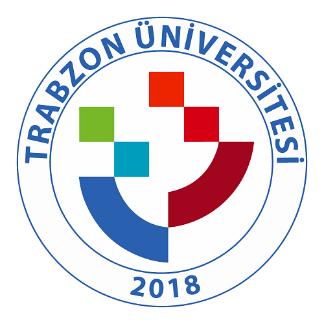 TRABZON ÜNİVERSİTESİ C C.1.3.2. TRÜ Bilimsel araştırma projeleri (http://bap.trabzon.edu.tr/ )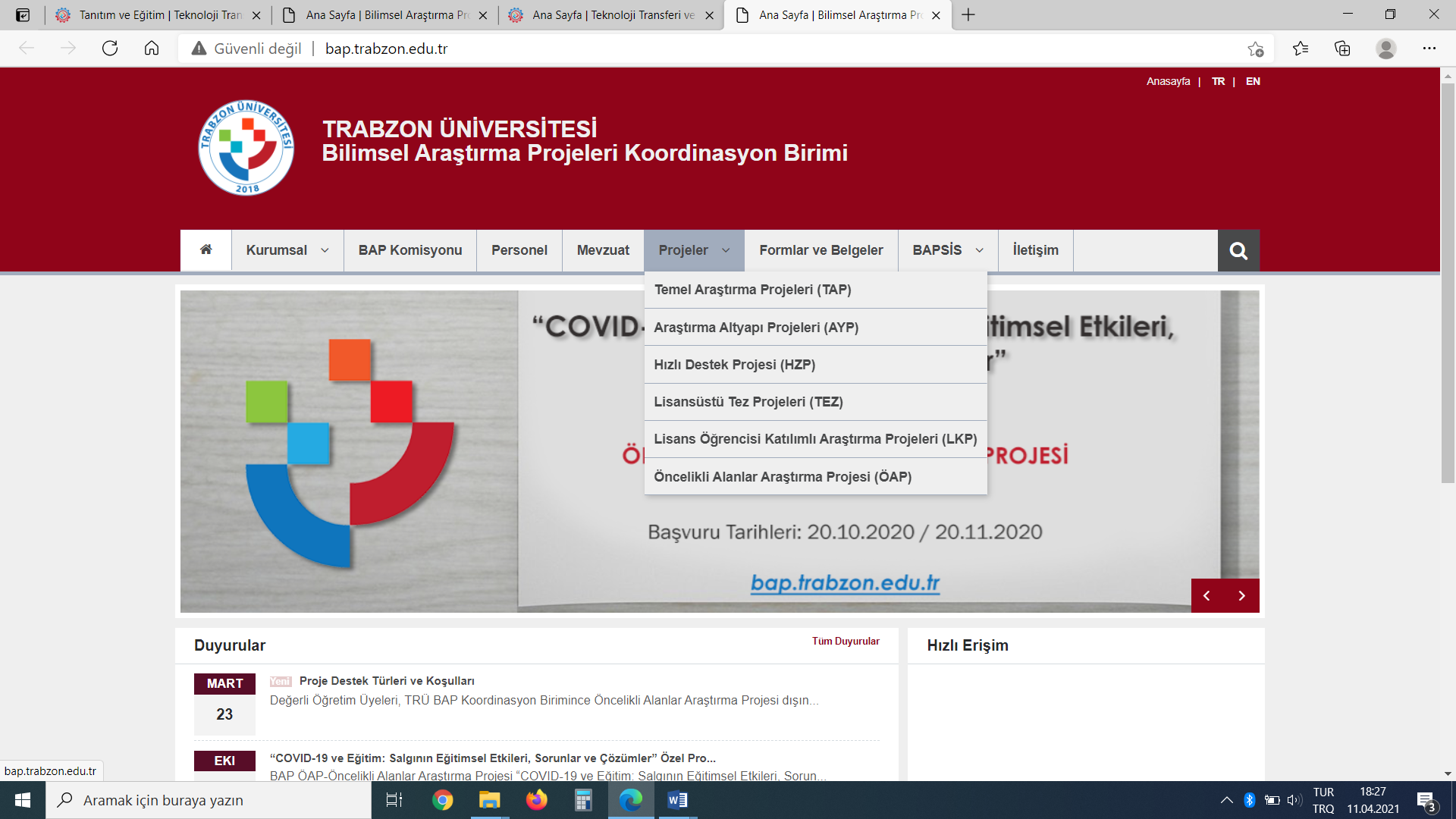 